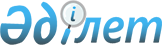 2017-2019 жылдарға арналған Глубокое ауданының бюджеті туралы
					
			Күшін жойған
			
			
		
					Шығыс Қазақстан облысы Глубокое аудандық мәслихатының 2016 жылғы 21 желтоқсандағы № 8/2-VI шешімі. Шығыс Қазақстан облысының Әділет департаментінде 2017 жылғы 5 қантарда № 4796 болып тіркелді. Күші жойылды - Шығыс Қазақстан облысы Глубокое аудандық мәслихатының 2019 жылғы 23 желтоқсандағы № 37/2-VI шешімімен.
      Ескерту. Күші жойылды - Шығыс Қазақстан облысы Глубокое аудандық мәслихатының 23.12.2019 № 37/2-VI шешімімен (01.01.2020 бастап қолданысқа енгізіледі).

      ЗҚАИ-ның ескертпесі.

      Құжаттың мәтінінде түпнұсқаның пунктуациясы мен орфографиясы сақталған
      2008 жылғы 4 желтоқсандағы Қазақстан Республикасы Бюджеттік кодексінің 73, 75 - баптарына, "Қазақстан Республикасындағы жергілікті мемлекеттік басқару және өзін-өзі басқару туралы" 2001 жылғы 23 қаңтардағы Қазақстан Республикасы Заңының 6 - бабы 1 - тармағының 1) - тармақшасына, "2017-2019 жылдарға арналған облыстық бюджет туралы" 2016 жылғы 9 желтоқсандағы № 8/75-VІ Шығыс Қазақстан облыстық мәслихатының шешіміне сәйкес (Нормативтік құқықтық актілерді мемлекеттік тіркеу тізілімінде № 4773 болып тіркелген), Глубокое аудандық мәслихаты ШЕШТІ:
      1. 2017-2019 жылдарға арналған Глубокое ауданының бюджеті тиісінше 1, 2 және 3 қосымшаларға сәйкес, оның ішінде 2017 жылға арналған мынадай көлемдерде бекітілсін:
      1) кірістер – 5448013,6 мың теңге, оның ішінде:
      салықтық түсімдер – 2199949,8 мың теңге;
      салықтық емес түсімдер – 6307,2 мың теңге;
      негізгі капиталды сатудан түсетін түсімдер – 36822 мың теңге;
      трансферттердің түсімдері – 3204934,6 мың теңге;
      2) шығындар – 5692264,4 мың теңге;
      3) таза бюджеттік кредиттеу – 125494,5 мың теңге, оның ішінде:
      бюджеттік кредиттер – 149680,5 мың теңге;
      бюджеттік кредиттерді өтеу - 24186 мың теңге;
      4) қаржы активтерімен операциялар бойынша сальдо - 0 мың теңге, оның ішінде:
      қаржы активтерін сатып алу - 0 мың теңге;
      мемлекеттің қаржы активтерін сатудан түсетін түсімдер - 0 мың теңге;
      5) бюджет тапшылығы (профициті) - -369745,3 мың теңге;
      6) бюджет тапшылығын қаржыландыру (профицитін пайдалану) – 369745,3 мың теңге, оның ішінде:
      қарыздар түсімдері – 149680,5 мың теңге;
      қарыздарды өтеу – 24186 мың теңге;
      бюджет қаражатының пайдаланатын қалдықтары – 244250,8 мың теңге.
      Ескерту. 1-тармақ жаңа редакцияда - Шығыс Қазақстан облысы Глубокое аудандық мәслихатының 29.11.2017 № 17/2-VI шешімімен (01.01.2017 бастап қолданысқа енгізіледі).


      2. "2017-2019 жылдарға арналған облыстық бюджет туралы" 2016 жылғы 9 желтоқсандағы № 8/75-VІ Шығыс Қазақстан облыстық мәслихатының шешімімен белгіленген (Нормативтік құқықтық актілерді мемлекеттік тіркеу тізілімінде № 4773 болып тіркелген), 2017 жылға арналған аудан бюджетіне әлеуметтік салық, жеке табыс салығы 100 пайыз көлемінде атқаруға қабылдансын (Нормативтік құқықтық актілерді мемлекеттік тіркеу тізілімінде № 4773 болып тіркелген).
      3. Облыстық бюджеттен аудан бюджетіне берілетін субвенцияның көлемі 2017 жылға 2678312 мың теңге сомасында ескерілсін. 
      4. 2015 жылғы 23 қарашадағы Қазақстан Республикасы Еңбек кодексінің 139-бабына сәйкес, азаматтық қызметшілер болып табылатын және ауылдық жерде жұмыс iстейтiн денсаулық сақтау, әлеуметтiк қамсыздандыру, бiлiм беру, мәдениет, спорт және ветеринария саласындағы мамандарға бюджет қаражаты есебiнен қызметтiң осы түрлерiмен қалалық жағдайда айналысатын азаматтық қызметшiлердiң айлықақыларымен және мөлшерлемелерімен салыстырғанда жиырма бес пайызға жоғарылатылған лауазымдық айлықақылар мен тарифтiк мөлшерлемелер белгiленедi.
      Азаматтық қызметшілер болып табылатын және ауылдық жерде жұмыс iстейтiн денсаулық сақтау, әлеуметтiк қамсыздандыру, бiлiм беру, мәдениет, спорт және ветеринария саласындағы мамандар лауазымдарының тiзбесiн жергiлiктi өкiлдi органмен келiсу бойынша жергiлiктi атқарушы орган айқындайды.
      5. Аудандық бюджетте облыстық бюджеттен нысаналы трансферттер 497028,5 мың теңге сомасында ескерілсін.
      Ескерту. 5-тармақ жаңа редакцияда - Шығыс Қазақстан облысы Глубокое аудандық мәслихатының 29.11.2017 № 17/2-VI шешімімен (01.01.2017 бастап қолданысқа енгізіледі).


      6. Аудандық бюджетте республикалық бюджеттен нысаналы трансферттер 29594,1 мың теңге сомасында ескерілсін.
      Ескерту. 6-тармақ жаңа редакцияда - Шығыс Қазақстан облысы Глубокое аудандық мәслихатының 29.11.2017 № 17/2-VI шешімімен (01.01.2017 бастап қолданысқа енгізіледі).


      7. Аудандық бюджетте республикалық бюджеттен мамандардың әлеуметтік көмек көрсетуі жөніндегі шараларды іске асыруға 149680,5 мың теңге сомасында көзделсін.
      Ескерту. 7-тармақ жаңа редакцияда - Шығыс Қазақстан облысы Глубокое аудандық мәслихатының 17.10.2017 № 16/2-VI шешімімен (01.01.2017 бастап қолданысқа енгізіледі).


      8. 2017 жылға арналған ауданның жергілікті атқарушы органының резерві 43643 мың теңге сомасында бекітілсін.
      Ескерту. 8-тармақ жаңа редакцияда - Шығыс Қазақстан облысы Глубокое аудандық мәслихатының 29.11.2017 № 17/2-VI шешімімен (01.01.2017 бастап қолданысқа енгізіледі)


      9. 2017 жылғы бюджетті атқару процесінде секвестрлеуге жатпайтын аудандық бюджеттік бағдарламалардың тізбесі 4 қосымшаға сәйкес ескерілсін.
      10. Аудан бюджетінің шығыстарында кенттер мен ауылдық округтер әкімдерінің бағдарламалары бойынша шығындар 5 қосымшаға сәйкес ескерілді.
      11. Аудан бюджетінің шығыстарында жергілікті өзін-өзі басқару органдарына берілетін трансферттердің кенттер мен ауылдық округтер әкімдерінің арасында бөлінуі 6 қосымшаға сәйкес ескерілді.
      12. Осы шешімнің 7 қосымшасына сәйкес Глубокое аудандық мәслихатының кейбір шешімдерінің күші жойылды деп танылсын.
      13. Осы шешім 2017 жылдың 1 қаңтарынан бастап қолданысқа енгізіледі.  Глубокое ауданының 2017 жылға арналған бюджеті
      Ескерту. 1-қосымша жаңа редакцияда - Шығыс Қазақстан облысы Глубокое аудандық мәслихатының 29.11.2017 № 17/2-VI шешімімен (01.01.2017 бастап қолданысқа енгізіледі). Глубокое ауданының 2018 жылға арналған бюджеті Глубокое ауданының 2019 жылға арналған бюджеті 2017 жылға арналған бюджетті атқару процесінде секвестрлеуге жатпайтын аудаңдық бюджеттік бағдарламалардың тізбесі Кенттер мен ауылдық округтер әкімдерінің бағдарламалар бойынша шығындары
      Ескерту. 5-қосымша жаңа редакцияда - Шығыс Қазақстан облысы Глубокое аудандық мәслихатының 29.11.2017 № 17/2-VI шешімімен (01.01.2017 бастап қолданысқа енгізіледі). Жергілікті өзін-өзі басқару органдарына берілетін трансферттерді кенттер мен ауылдық округтер әкімдерінің арасында бөлу
      Ескерту. 6-қосымша жаңа редакцияда - Шығыс Қазақстан облысы Глубокое аудандық мәслихатының 29.11.2017 № 17/2-VI шешімімен (01.01.2017 бастап қолданысқа енгізіледі). Глубокое аудандық мәслихатының күші жойылған кейбір шешімдерінің тізбесі
      1. "2016-2018 жылдарға арналған Глубокое ауданының бюджеті туралы" 2015 жылғы 23 желтоқсандағы № 41/2-V Глубокое аудандық мәслихатының шешімі (Нормативтік құқықтық актілерді мемлекеттік тіркеу тізілімінде № 4323 болып тіркелген, "Әділет" АҚЖ 2016 жылы 18 қаңтарда жарияланған, 2016 жылы 22 қаңтарда "Ақ бұлақ", "Огни Прииртышья" газеттерінде жарияланған).

      2. "2016-2018 жылдарға арналған Глубокое ауданының бюджеті туралы" Глубокое аудандық мәслихатының 2015 жылғы 23 желтоқсандағы № 41/2-V шешіміне өзгерістер енгізу туралы" 2016 жылғы 12 сәуірдегі № 2/2-VІ Глубокое аудандық мәслихатының шешімі (Нормативтік құқықтық актілерді мемлекеттік тіркеу тізілімінде № 4506 болып тіркелген, "ҚР НҚА ББЭ "АЖ 2016 жылы 25 сәуірде жарияланған, "Әділет" АҚЖ 2016 жылы 27 сәуірде жарияланған, 2016 жылы 6 мамырда "Ақ бұлақ", "Огни Прииртышья" газеттерінде жарияланған).

      3. "2016-2018 жылдарға арналған Глубокое ауданының бюджеті туралы" Глубокое аудандық мәслихатының 2015 жылғы 23 желтоқсандағы № 41/2-V шешіміне өзгерістер енгізу туралы" 2016 жылғы 27 шілдедегі № 4/2-VІ Глубокое аудандық мәслихатының шешімі (Нормативтік құқықтық актілерді мемлекеттік тіркеу тізілімінде № 4624 болып тіркелген, "ҚР НҚА ББЭ "АЖ 2016 жылы 5 тамызда жарияланған, "Әділет" АҚЖ 2016 жылы 10 тамызда жарияланған, 2016 жылы 12 тамызда "Ақ бұлақ", "Огни Прииртышья" газеттерінде жарияланған).

      4. "2016-2018 жылдарға арналған Глубокое ауданының бюджеті туралы" 2015 жылғы 23 желтоқсандағы № 41/2-V Глубокое аудандық мәслихатының шешіміне өзгерістер енгізу туралы" 2016 жылғы 17 қазандағы № 6/2-VІ Глубокое аудандық мәслихатының шешімі (Нормативтік құқықтық актілерді мемлекеттік тіркеу тізілімінде № 4704 болып тіркелген, "ҚР НҚА ББЭ "АЖ 2016 жылы 31 қазанда жарияланған, "Әділет" АҚЖ 2016 жылы 1 қарашада жарияланған, 2016 жылы 4 қарашада "Ақ бұлақ", "Огни Прииртышья" газеттерінде жарияланған).

      5. "2016-2018 жылдарға арналған Глубокое ауданының бюджеті туралы" 2015 жылғы 23 желтоқсандағы № 41/2-V Глубокое аудандық мәслихатының шешіміне өзгерістер енгізу туралы" 2016 жылғы 30 қарашадағы № 7/2-VІ Глубокое аудандық мәслихатының шешімі (Нормативтік құқықтық актілерді мемлекеттік тіркеу тізілімінде № 4762 болып тіркелген, "ҚР НҚА ББЭ "АЖ 2016 жылы 14 желтоқсанда жарияланған, "Әділет" АҚЖ 2016 жылы 22 желтоқсанда жарияланған, 2016 жылы 23 желтоқсанда "Ақ бұлақ", "Огни Прииртышья" газеттерінде жарияланған).
					© 2012. Қазақстан Республикасы Әділет министрлігінің «Қазақстан Республикасының Заңнама және құқықтық ақпарат институты» ШЖҚ РМК
				
      Сессия төрағасы

Е. ПсарҰв 

      Глубокое аудандық

      мәслихатының хатшысы

А. Баймульдинов
Глубокое аудандық 
мәслихатының 2016 жылғы 
21 желтоқсандағы № 8/2-VІ 
шешіміне 1 қосымша
Санаты
Санаты
Санаты
Санаты
Сомасы, мың теңге
Сыныбы
Сыныбы
Сыныбы
Сомасы, мың теңге
Ішкі сыныбы
Ішкі сыныбы
Сомасы, мың теңге
Атауы
Сомасы, мың теңге
1
2
3
4
5
I. Кірістер
5448013,6
Меншікті кірістер
2243079
1
Салықтық түсімдер
2199949,8
01
Табыс салығы
900136
2
Жеке табыс салығы
900136
03
Әлеуметтiк салық
618804,3
1
Әлеуметтік салық
618804,3
04
Меншiкке салынатын салықтар
584727,5
1
Мүлiкке салынатын салықтар
422800
3
Жер салығы
18740
4
Көлiк құралдарына салынатын салық
140294,5
5
Бірыңғай жер салығы
2893
05
Тауарларға, жұмыстарға және қызметтерге салынатын iшкi салықтар
85770
2
Акциздер
8770
3
Табиғи және басқа да ресурстарды пайдаланғаны үшiн түсетiн түсiмдер
47000
4
Кәсiпкерлiк және кәсiби қызметтi жүргiзгенi үшiн алынатын алымдар
30000
08
Заңдық маңызы бар әрекеттерді жасағаны және (немесе) оған уәкілеттігі бар мемлекеттік органдар немесе лауазымды адамдар құжаттар бергені үшін алынатын міндетті төлемдер
10512
1
Мемлекеттік баж
10512
2
Салықтық емес түсiмдер
6307,2
01
Мемлекеттік меншіктен түсетін кірістер
2960,2
5
Мемлекет меншігіндегі мүлікті жалға беруден түсетін кірістер
2000
7
Мемлекеттік бюджеттен берілген кредиттер бойынша сыйақылар
38,2
9
Мемлекеттік меншіктен түсетін басқа да кірістер
922
04
Мемлекеттік бюджеттен қаржыландырылатын, сондай-ақ Қазақстан Республикасы Ұлттық Банкінің бюджетінен (шығыстар сметасынан) ұсталатын және қаржыландырылатын мемлекеттік мекемелер салатын айыппұлдар, өсімпұлдар, санкциялар, өндіріп алулар
157
1
Мұнай секторы ұйымдарынан түсетін түсімдерді қоспағанда, мемлекеттік бюджеттен қаржыландырылатын, сондай-ақ Қазақстан Республикасы Ұлттық Банкінің бюджетінен (шығыстар сметасынан) ұсталатын және қаржыландырылатын мемлекеттік мекемелер салатын айыппұлдар, өсімпұлдар, санкциялар, өндіріп алулар
157
06
Басқа да салықтық емес түсiмдер
3190
1
Басқа да салықтық емес түсiмдер
3190
3
Негізгі капиталды сатудан түсетін түсімдер
36822
01
Мемлекеттік мекемелерге бекітілген мемлекеттік мүлікті сату
227
1
Мемлекеттік мекемелерге бекітілген мемлекеттік мүлікті сату
227
03
Жердi және материалдық емес активтердi сату
36595
1
Жерді сату
35286
2
Материалдық емес активтерді сату 
1309
4
Трансферттердің түсімдері
3204934,6
02
Мемлекеттiк басқарудың жоғары тұрған органдарынан түсетiн трансферттер
3204934,6
2
Облыстық бюджеттен түсетiн трансферттер
3204934,6
Функционалдық топ
Функционалдық топ
Функционалдық топ
Функционалдық топ
Функционалдық топ
Сомасы, мың теңге
Функционалдық кіші топ
Функционалдық кіші топ
Функционалдық кіші топ
Функционалдық кіші топ
Сомасы, мың теңге
Бағдарлама әкімшісі
Бағдарлама әкімшісі
Бағдарлама әкімшісі
Сомасы, мың теңге
Бағдарлама
Бағдарлама
Сомасы, мың теңге
Атауы
Сомасы, мың теңге
1
2
3
4
5
6
II. Шығындар
5692264,4
01
Жалпы сипаттағы мемлекеттiк қызметтер 
596203
1
Мемлекеттiк басқарудың жалпы функцияларын орындайтын өкiлдi, атқарушы және басқа органдар
499630
112
Аудан (облыстық маңызы бар қала) мәслихатының аппараты
19173,3
001
Аудан (облыстық маңызы бар қала) мәслихатының қызметін қамтамасыз ету жөніндегі қызметтер
17976,8
003
Мемлекеттік органның күрделі шығыстары
1196,5
122
Аудан (облыстық маңызы бар қала) әкімінің аппараты
167215
001
Аудан (облыстық маңызы бар қала) әкімінің қызметін қамтамасыз ету жөніндегі қызметтер
163844
003
Мемлекеттік органның күрделі шығыстары
3371
123
Қаладағы аудан, аудандық маңызы бар қала, кент, ауыл, ауылдық округ әкімінің аппараты
313241,7
001
Қаладағы аудан, аудандық маңызы бар қала, кент, ауыл, ауылдық округ әкімінің қызметін қамтамасыз ету жөніндегі қызметтер
285775,2
022
Мемлекеттік органның күрделі шығыстары
27466,5
2
Қаржылық қызмет
27900,2
452
Ауданның (облыстық маңызы бар қаланың) қаржы бөлімі
27900,2
001
Ауданның (облыстық маңызы бар қаланың) бюджетін орындау және коммуналдық меншігін басқару саласындағы мемлекеттік саясатты іске асыру жөніндегі қызметтер
25196
010
Жекешелендіру, коммуналдық меншікті басқару, жекешелендіруден кейінгі қызмет және осыған байланысты дауларды реттеу 
199,2
018
Мемлекеттік органның күрделі шығыстары
2505
5
Жоспарлау және статистикалық қызмет
26064
453
Ауданның (облыстық маңызы бар қаланың) экономика және бюджеттік жоспарлау бөлімі
26064
001
Экономикалық саясатты, мемлекеттік жоспарлау жүйесін қалыптастыру және дамыту саласындағы мемлекеттік саясатты іске асыру жөніндегі қызметтер
24798,4
004
Мемлекеттік органның күрделі шығыстары
1265,6
9
Жалпы сипаттағы өзге де мемлекеттiк қызметтер
42608,8
458
Ауданның (облыстық маңызы бар қаланың) тұрғын үй-коммуналдық шаруашылығы, жолаушылар көлігі және автомобиль жолдары бөлімі
28458
001
Жергілікті деңгейде тұрғын үй-коммуналдық шаруашылығы, жолаушылар көлігі және автомобиль жолдары саласындағы мемлекеттік саясатты іске асыру жөніндегі қызметтер
27743
013
Мемлекеттік органның күрделі шығыстары
715
493
Ауданның (облыстық маңызы бар қаланың) кәсіпкерлік, өнеркәсіп және туризм бөлімі
14150,8
001
Жергілікті деңгейде кәсіпкерлікті, өнеркәсіпті және туризмді дамыту саласындағы мемлекеттік саясатты іске асыру жөніндегі қызметтер
11059,4
003
Мемлекеттік органның күрделі шығыстары
3091,4
02
Қорғаныс
96212,5
1
Әскери мұқтаждар
22108
122
Аудан (облыстық маңызы бар қала) әкімінің аппараты
22108
005
Жалпыға бірдей әскери міндетті атқару шеңберіндегі іс-шаралар
22108
2
Төтенше жағдайлар жөнiндегi жұмыстарды ұйымдастыру
74104,5
122
Аудан (облыстық маңызы бар қала) әкімінің аппараты
74104,5
006
Аудан (облыстық маңызы бар қала) ауқымындағы төтенше жағдайлардың алдын алу және оларды жою
74104,5
03
Қоғамдық тәртіп, қауіпсіздік, құқықтық, сот, қылмыстық-атқару қызметі
369,6
9
Қоғамдық тәртіп және қауіпсіздік саласындағы өзге де қызметтер
369,6
458
Ауданның (облыстық маңызы бар қаланың) тұрғын үй-коммуналдық шаруашылығы, жолаушылар көлігі және автомобиль жолдары бөлімі
369,6
021
Елдi мекендерде жол қозғалысы қауiпсiздiгін қамтамасыз ету
369,6
04
Бiлiм беру
3654493,3
1
Мектепке дейiнгi тәрбие және оқыту
370853
464
Ауданның (облыстық маңызы бар қаланың) білім бөлімі
370853
009
Мектепке дейінгі тәрбие мен оқыту ұйымдарының қызметін қамтамасыз ету
164449
040
Мектепке дейінгі білім беру ұйымдарында мемлекеттік білім беру тапсырысын іске асыруға
206404
2
Бастауыш, негізгі орта және жалпы орта білім беру
3081834,5
464
Ауданның (облыстық маңызы бар қаланың) білім бөлімі
3014850,5
003
Жалпы білім беру
2780499,2
006
Балаларға қосымша білім беру 
234351,3
465
Ауданның (облыстық маңызы бар қаланың) дене шынықтыру және спорт бөлімі
66984
017
Балалар мен жасөспірімдерге спорт бойынша қосымша білім беру
66984
9
Бiлiм беру саласындағы өзге де қызметтер
201805,8
464
Ауданның (облыстық маңызы бар қаланың) білім бөлімі
201805,8
001
Жергілікті деңгейде білім беру саласындағы мемлекеттік саясатты іске асыру жөніндегі қызметтер
11502,8
005
Ауданның (облыстық маңызы бар қаланың) мемлекеттік білім беру мекемелер үшін оқулықтар мен оқу-әдiстемелiк кешендерді сатып алу және жеткізу
65858
007
Аудандық (қалалық) ауқымдағы мектеп олимпиадаларын және мектептен тыс іс-шараларды өткiзу
850
012
Мемлекеттік органның күрделі шығыстары
516
015
Жетім баланы (жетім балаларды) және ата-аналарының қамқорынсыз қалған баланы (балаларды) күтіп-ұстауға қамқоршыларға (қорғаншыларға) ай сайынғы ақшалай қаражат төлемі
26084
022
Жетім баланы (жетім балаларды) және ата-анасының қамқорлығынсыз қалған баланы (балаларды) асырап алғаны үшін Қазақстан азаматтарына біржолғы ақша қаражатын төлеуге арналған төлемдер
511
067
Ведомстволық бағыныстағы мемлекеттік мекемелерінің және ұйымдарының күрделі шығыстары
96484
06
Әлеуметтiк көмек және әлеуметтiк қамсыздандыру
358710,7
1
Әлеуметтiк қамсыздандыру 
7056,6
451
Ауданның (облыстық маңызы бар қаланың) жұмыспен қамту және әлеуметтік бағдарламалар бөлімі
4263,6
005
Мемлекеттік атаулы әлеуметтік көмек 
839,7
016
18 жасқа дейінгі балаларға мемлекеттік жәрдемақылар
761,5
025
Өрлеу жобасы бойынша келісілген қаржылай көмекті енгізу
2662,4
464
Ауданның (облыстық маңызы бар қаланың) білім бөлімі
2793
030
Патронат тәрбиешілерге берілген баланы (балаларды) асырап бағу
2793
2
Әлеуметтiк көмек
297634,9
451
Ауданның (облыстық маңызы бар қаланың) жұмыспен қамту және әлеуметтік бағдарламалар бөлімі
297634,9
002
Жұмыспен қамту бағдарламасы
122467
004
Ауылдық жерлерде тұратын денсаулық сақтау, білім беру, әлеуметтік қамтамасыз ету, мәдениет, спорт және ветеринар мамандарына отын сатып алуға Қазақстан Республикасының заңнамасына сәйкес әлеуметтік көмек көрсету
27165
006
Тұрғын үйге көмек көрсету 
560,3
007
Жергілікті өкілетті органдардың шешімі бойынша мұқтаж азаматтардың жекелеген топтарына әлеуметтік көмек
38534,3
010
Үйден тәрбиеленіп оқытылатын мүгедек балаларды материалдық қамтамасыз ету
1253,4
014
Мұқтаж азаматтарға үйде әлеуметтiк көмек көрсету
71607
017
Мүгедектерді оңалту жеке бағдарламасына сәйкес, мұқтаж мүгедектерді міндетті гигиеналық құралдармен және ымдау тілі мамандарының қызмет көрсетуін, жеке көмекшілермен қамтамасыз ету 
9060,4
023
Жұмыспен қамту орталықтарының қызметін қамтамасыз ету
26987,5
9
Әлеуметтiк көмек және әлеуметтiк қамтамасыз ету салаларындағы өзге де қызметтер
54019,2
451
Ауданның (облыстық маңызы бар қаланың) жұмыспен қамту және әлеуметтік бағдарламалар бөлімі
54019,2
001
Жергілікті деңгейде халық үшін әлеуметтік бағдарламаларды жұмыспен қамтуды қамтамасыз етуді іске асыру саласындағы мемлекеттік саясатты іске асыру жөніндегі қызметтер 
37276,5
011
Жәрдемақыларды және басқа да әлеуметтік төлемдерді есептеу, төлеу мен жеткізу бойынша қызметтерге ақы төлеу
1512
021
Мемлекеттік органның күрделі шығыстары
1427
050
Қазақстан Республикасында мүгедектердің құқықтарын қамтамасыз ету және өмір сүру сапасын жақсарту жөніндегі 2012-2018 жылдарға арналған іс-шаралар жоспарын іске асыру
13653,7
067
Ведомстволық бағыныстағы мемлекеттік мекемелерінің және ұйымдарының күрделі шығыстары
150
07
Тұрғын үй-коммуналдық шаруашылық
153942,4
1
Тұрғын үй шаруашылығы
102894,4
458
Ауданның (облыстық маңызы бар қаланың) тұрғын үй-коммуналдық шаруашылығы, жолаушылар көлігі және автомобиль жолдары бөлімі
2333,4
003
Мемлекеттік тұрғын үй қорының сақталуын ұйымдастыру 
1333,4
004 
Азаматтардың жекелеген санаттарын тұрғын үймен қамтамасыз ету
1000
472
Ауданның (облыстық маңызы бар қаланың) құрылыс, сәулет және қала құрылысы бөлімі
100561
003
Коммуналдық тұрғын үй қорының тұрғын үйін жобалау және (немесе) салу, реконструкциялау
6720
004
Инженерлік-коммуникациялық инфрақұрылымды жобалау, дамыту және (немесе) жайластыру
1860
098
Коммуналдық тұрғын үй қорының тұрғын үйлерін сатып алуға
91981
2
Коммуналдық шаруашылық 
49448
458
Ауданның (облыстық маңызы бар қаланың) тұрғын үй-коммуналдық шаруашылығы, жолаушылар көлігі және автомобиль жолдары бөлімі
47048
012
Сумен жабдықтау және су бұру жүйесін дамыту
1200
026
Ауданның (облыстық маңызы бар қаланың) коммуналдық меншігіндегі жылу жүйелерін қолдануды ұйымдастыру
45848
472
Ауданның (облыстық маңызы бар қаланың) құрылыс, сәулет және қала құрылысы бөлімі
2400
058
Ауылды елді мекендердегі сумен жабдықтау және су бұру жүйелерін дамыту
2400
3
Елді-мекендерді абаттандыру
1600
458
Ауданның (облыстық маңызы бар қаланың) тұрғын үй-коммуналдық шаруашылығы, жолаушылар көлігі және автомобиль жолдары бөлімі
1600
015
Елдi мекендердегі көшелердi жарықтандыру
1600
08
Мәдениет, спорт, туризм және ақпараттық кеңістiк
342434,3
1
Мәдениет саласындағы қызмет
166173,6
455
Ауданның (облыстық маңызы бар қаланың) мәдениет және тілдерді дамыту бөлімі
166173,6
003
Мәдени-демалыс жұмысын қолдау
166173,6
2
Спорт
25799
465
Ауданның (облыстық маңызы бар қаланың) дене шынықтыру және спорт бөлімі
25799
001
Жергілікті деңгейде дене шынықтыру және спорт саласындағы мемлекеттік саясатты іске асыру жөніндегі қызметтер
10313
004
Мемлекеттік органның күрделі шығыстары
205
006
Аудандық (облыстық маңызы бар қалалық) деңгейде спорттық жарыстар өткiзу
1461
007
Әртүрлi спорт түрлерi бойынша аудан (облыстық маңызы бар қала) құрама командаларының мүшелерiн дайындау және олардың облыстық спорт жарыстарына қатысуы
13495
032
Ведомстволық бағыныстағы мемлекеттік мекемелерінің және ұйымдарының күрделі шығыстары
325
3
Ақпараттық кеңiстiк
83382,7
455
Ауданның (облыстық маңызы бар қаланың) мәдениет және тілдерді дамыту бөлімі
73582,7
006
Аудандық (қалалық) кiтапханалардың жұмыс iстеуi
63431,7
007
Мемлекеттiк тiлдi және Қазақстан халқының басқа да тiлдерін дамыту
10151
456
Ауданның (облыстық маңызы бар қаланың) ішкі саясат бөлімі
9800
002
Мемлекеттік ақпараттық саясат жүргізу жөніндегі қызметтер
9800
9
Мәдениет, спорт, туризм және ақпараттық кеңiстiктi ұйымдастыру жөнiндегi өзге де қызметтер
67079
455
Ауданның (облыстық маңызы бар қаланың) мәдениет және тілдерді дамыту бөлімі
28054,1
001
Жергілікті деңгейде тілдерді және мәдениетті дамыту саласындағы мемлекеттік саясатты іске асыру жөніндегі қызметтер
10164,9
010
Мемлекеттік органның күрделі шығыстары
150
032
Ведомстволық бағыныстағы мемлекеттік мекемелерінің және ұйымдарының күрделі шығыстары
17739,2
456
Ауданның (облыстық маңызы бар қаланың) ішкі саясат бөлімі
39024,9
001
Жергілікті деңгейде ақпарат, мемлекеттілікті нығайту және азаматтардың әлеуметтік сенімділігін қалыптастыру саласында мемлекеттік саясатты іске асыру жөніндегі қызметтер
23486,3
003
Жастар саясаты саласында іс-шараларды іске асыру
14396,6
006
Мемлекеттік органның күрделі шығыстары
427
032
Ведомстволық бағыныстағы мемлекеттік мекемелерінің және ұйымдарының күрделі шығыстары
715
10
Ауыл, су, орман, балық шаруашылығы, ерекше қорғалатын табиғи аумақтар, қоршаған ортаны және жануарлар дүниесін қорғау, жер қатынастары
109031,8
1
Ауыл шаруашылығы
76255,8
462
Ауданның (облыстық маңызы бар қаланың) ауыл шаруашылығы бөлімі
19985
001
Жергілікті деңгейде ауыл шаруашылығы саласындағы мемлекеттік саясатты іске асыру жөніндегі қызметтер
19059
006
Мемлекеттік органның күрделі шығыстары
926
473
Ауданның (облыстық маңызы бар қаланың) ветеринария бөлімі
56270,8
001
Жергілікті деңгейде ветеринария саласындағы мемлекеттік саясатты іске асыру жөніндегі қызметтер
19299,8
003
Мемлекеттік органның күрделі шығыстары
4294
007
Қаңғыбас иттер мен мысықтарды аулауды және жоюды ұйымдастыру
2000
008
Алып қойылатын және жойылатын ауру жануарлардың, жануарлардан алынатын өнімдер мен шикізаттың құнын иелеріне өтеу
164
009
Жануарлардың энзоотиялық аурулары бойынша ветеринариялық іс-шараларды жүргізу
148
010
Ауыл шаруашылығы жануарларын сәйкестендіру жөніндегі іс-шараларды өткізу
1769
011
Эпизоотияға қарсы іс-шаралар жүргізу
24831
032
Ведомстволық бағыныстағы мемлекеттік мекемелерінің және ұйымдарының күрделі шығыстары
3765
6
Жер қатынастары
15228
463
Ауданның (облыстық маңызы бар қаланың) жер қатынастары бөлімі
15228
001
Аудан (облыстық маңызы бар қала) аумағында жер қатынастарын реттеу саласындағы мемлекеттік саясатты іске асыру жөніндегі қызметтер
14129
007
Мемлекеттік органның күрделі шығыстары
1099
9
Ауыл, су, орман, балық шаруашылығы, қоршаған ортаны қорғау және жер қатынастары саласындағы басқа да қызметтер
17548
453
Ауданның (облыстық маңызы бар қаланың) экономика және бюджеттік жоспарлау бөлімі
17548
099
Мамандардың әлеуметтік көмек көрсетуі жөніндегі шараларды іске асыру
17548
11
Өнеркәсіп, сәулет, қала құрылысы және құрылыс қызметі
16894
2
Сәулет, қала құрылысы және құрылыс қызметі
16894
472
Ауданның (облыстық маңызы бар қаланың) құрылыс, сәулет және қала құрылысы бөлімі
16894
001
Жергілікті деңгейде құрылыс, сәулет және қала құрылысы саласындағы мемлекеттік саясатты іске асыру жөніндегі қызметтер
13814
015
Мемлекеттік органның күрделі шығыстары
3080
12
Көлiк және коммуникация
80772,1
1
Автомобиль көлiгi
80772,1
458
Ауданның (облыстық маңызы бар қаланың) тұрғын үй-коммуналдық шаруашылығы, жолаушылар көлігі және автомобиль жолдары бөлімі
80772,1
023
Автомобиль жолдарының жұмыс істеуін қамтамасыз ету
80772,1
13
Басқалар
80698,5
9
Басқалар
80698,5
123
Қаладағы аудан, аудандық маңызы бар қала, кент, ауыл, ауылдық округ әкімінің аппараты
37055,5
040
Өңірлерді дамытудың 2020 жылға дейінгі бағдарламасы шеңберінде өңірлерді экономикалық дамытуға жәрдемдесу бойынша шараларды іске асыру
37055,5
452
Ауданның (облыстық маңызы бар қаланың) қаржы бөлімі
43643
012
Ауданның (облыстық маңызы бар қаланың) жергілікті атқарушы органының резерві 
43643
14
Борышқа қызмет көрсету
38,2
1
Борышқа қызмет көрсету
38,2
452
Ауданның (облыстық маңызы бар қаланың) қаржы бөлімі
38,2
013
Жергілікті атқарушы органдардың облыстық бюджеттен қарыздар бойынша сыйақылар мен өзге де төлемдерді төлеу бойынша борышына қызмет көрсету
38,2
15
Трансферттер
202464
1
Трансферттер
202464
452
Ауданның (облыстық маңызы бар қаланың) қаржы бөлімі
202464
006
Нысаналы пайдаланылмаған (толық пайдаланылмаған) трансферттерді қайтару
31822,1
016
Нысаналы мақсатқа сай пайдаланылмаған нысаналы трансферттерді қайтару
9328,8
024
Заңнаманы өзгертуге байланысты жоғары тұрған бюджеттің шығындарын өтеуге төменгі тұрған бюджеттен ағымдағы нысаналы трансферттер
14282
051
Жергілікті өзін-өзі басқару органдарына берілетін трансферттер
145499,4
054
Қазақстан Республикасының Ұлттық қорынан берілетін нысаналы трансферт есебінен республикалық бюджеттен бөлінген пайдаланылмаған (түгел пайдаланылмаған) нысаналы трансферттердің сомасын қайтару
1531,7
III. Таза бюджеттік кредиттеу
125494,5
Бюджеттік кредиттер
149680,5
10
Ауыл, су, орман, балық шаруашылығы, ерекше қорғалатын табиғи аумақтар, қоршаған ортаны және жануарлар дүниесін қорғау, жер қатынастары
149680,5
9
Ауыл, су, орман, балық шаруашылығы, ерекше қорғалатын табиғи аумақтар, қоршаған ортаны және жануарлар дүниесін қорғау, жер қатынастары саласындағы басқа да қызметтер
149680,5
453
Ауданның (облыстық маңызы бар қаланың) экономика және бюджеттік жоспарлау бөлімі
149680,5
006
Мамандарды әлеуметтік қолдау шараларын іске асыру үшін бюджеттік кредиттер
149680,5
Бюджеттік кредиттерді өтеу
24186
5
Бюджеттік кредиттерді өтеу
24186
01
Бюджеттік кредиттерді өтеу
24186
1
Мемлекеттік бюджеттен берілген бюджеттік кредиттерді өтеу
24186
IV. Қаржы активтерімен операциялар бойынша сальдо
0
Қаржы активтерін сатып алу
0
Мемлекеттің қаржы активтерін сатудан түсетін түсімдер
0
V.Бюджет тапшылығы (профициті)
-369745,3
VI.Бюджет тапшылығын қаржыландыру (профицитін пайдалану)
369745,3
Қарыздар түсімі
149680,5
7
Қарыздар түсімі
149680,5
01
Мемлекеттік ішкі қарыздар
149680,5
2
Қарыз алу келісім-шарттары
149680,5
Қарыздарды өтеу
24186
16
Қарыздарды өтеу
24186
1
Қарыздарды өтеу
24186
452
Ауданның (облыстық маңызы бар қаланың) қаржы бөлімі
24186
008
Жергілікті атқарушы органның жоғары тұрған бюджет алдындағы борышын өтеу
24186
8
Бюджет қаражатының пайдаланылатын қалдықтары
244250,8
01
Бюджет қаражаты қалдықтары
244250,8
1
Бюджет қаражатының бос қалдықтары
244250,8Глубокое аудандық 
мәслихатының 2016 жылғы 
21 желтоқсандағы № 8/2-VІ 
шешіміне 2 қосымша
Санаты
Санаты
Санаты
Санаты
Сомасы, мың теңге
Сыныбы
Сыныбы
Сыныбы
Сомасы, мың теңге
Ішкі сыныбы
Ішкі сыныбы
Сомасы, мың теңге
Атауы
Сомасы, мың теңге
4
5
I. Кірістер
4754375
Меншікті кірістер
1982570
1
Салықтық түсімдер
1949938
01
Табыс салығы
828066
2
Жеке табыс салығы
828066
03
Әлеуметтiк салық
474641
1
Әлеуметтік салық
474641
04
Меншiкке салынатын салықтар
547081
1
Мүлiкке салынатын салықтар
364292
3
Жер салығы
40180
4
Көлiк құралдарына салынатын салық
138601
5
Бірыңғай жер салығы
4008
05
Тауарларға, жұмыстарға және қызметтерге салынатын iшкi салықтар
86870
2
Акциздер
7509
3
Табиғи және басқа да ресурстарды пайдаланғаны үшiн түсетiн түсiмдер
47595
4
Кәсiпкерлiк және кәсiби қызметтi жүргiзгенi үшiн алынатын алымдар
31766
08
Заңдық маңызы бар әрекеттерді жасағаны және (немесе) оған уәкілеттігі бар мемлекеттік органдар немесе лауазымды адамдар құжаттар бергені үшін алынатын міндетті төлемдер
13280
1
Мемлекеттік баж
13280
2
Салықтық емес түсiмдер
4386
01
Мемлекеттік меншіктен түсетін кірістер
1106
5
Мемлекет меншігіндегі мүлікті жалға беруден түсетін кірістер
1050
7
Мемлекеттік бюджеттен берілген кредиттер бойынша сыйақылар
32
9
Мемлекеттік меншіктен түсетін басқа да кірістер
24
06
 Басқа да салықтық емес түсiмдер
3280
1
Басқа да салықтық емес түсiмдер
3280
3
Негізгі капиталды сатудан түсетін түсімдер
28246
03
Жердi және материалдық емес активтердi сату
28246
1
Жерді сату
27520
2
Материалдық емес активтерді сату 
726
4
Трансферттердің түсімдері
2771805
02
Мемлекеттiк басқарудың жоғары тұрған органдарынан түсетiн трансферттер
2771805
2
Облыстық бюджеттен түсетiн трансферттер
2771805
Функционалдық топ
Функционалдық топ
Функционалдық топ
Функционалдық топ
Функционалдық топ
Сомасы, мың теңге
Функционалдық кіші топ
Функционалдық кіші топ
Функционалдық кіші топ
Функционалдық кіші топ
Сомасы, мың теңге
Бағдарлама әкімшісі
Бағдарлама әкімшісі
Бағдарлама әкімшісі
Сомасы, мың теңге
Бағдарлама
Бағдарлама
Сомасы, мың теңге
Атауы
Сомасы, мың теңге
1
2
3
4
5
6
II. Шығындар
4754375
01
Жалпы сипаттағы мемлекеттiк қызметтер 
488051
1
Мемлекеттiк басқарудың жалпы функцияларын орындайтын өкiлдi, атқарушы және басқа органдар
401357
112
Аудан (облыстық маңызы бар қала) мәслихатының аппараты
17381
001
Аудан (облыстық маңызы бар қала) мәслихатының қызметін қамтамасыз ету жөніндегі қызметтер
17341
003
Мемлекеттік органның күрделі шығыстары
40
122
Аудан (облыстық маңызы бар қала) әкімінің аппараты
121024
001
Аудан (облыстық маңызы бар қала) әкімінің қызметін қамтамасыз ету жөніндегі қызметтер
119765
003
Мемлекеттік органның күрделі шығыстары
1259
123
Қаладағы аудан, аудандық маңызы бар қала, кент, ауыл, ауылдық округ әкімінің аппараты
262952
001
Қаладағы аудан, аудандық маңызы бар қала, кент, ауыл, ауылдық округ әкімінің қызметін қамтамасыз ету жөніндегі қызметтер
262867
022
Мемлекеттік органның күрделі шығыстары
85
2
Қаржылық қызмет
26578
452
Ауданның (облыстық маңызы бар қаланың) қаржы бөлімі
26578
001
Ауданның (облыстық маңызы бар қаланың) бюджетін орындау және коммуналдық меншігін басқару саласындағы мемлекеттік саясатты іске асыру жөніндегі қызметтер
22752
003
Салық салу мақсатында мүлікті бағалауды жүргізу
3254
010
Жекешелендіру, коммуналдық меншікті басқару, жекешелендіруден кейінгі қызмет және осыған байланысты дауларды реттеу
500
018
Мемлекеттік органның күрделі шығыстары
72
5
Жоспарлау және статистикалық қызмет
23588
453
Ауданның (облыстық маңызы бар қаланың) экономика және бюджеттік жоспарлау бөлімі
23588
001
Экономикалық саясатты, мемлекеттік жоспарлау жүйесін қалыптастыру және дамыту саласындағы мемлекеттік саясатты іске асыру жөніндегі қызметтер
23096
004
Мемлекеттік органның күрделі шығыстары
492
9
Жалпы сипаттағы өзге де мемлекеттiк қызметтер
36528
458
Ауданның (облыстық маңызы бар қаланың) тұрғын үй-коммуналдық шаруашылығы, жолаушылар көлігі және автомобиль жолдары бөлімі
26684
001
Жергілікті деңгейде тұрғын үй-коммуналдық шаруашылығы, жолаушылар көлігі және автомобиль жолдары саласындағы мемлекеттік саясатты іске асыру жөніндегі қызметтер
26684
493
Ауданның (облыстық маңызы бар қаланың) кәсіпкерлік, өнеркәсіп және туризм бөлімі
9844
001
Жергілікті деңгейде кәсіпкерлікті, өнеркәсіпті және туризмді дамыту саласындағы мемлекеттік саясатты іске асыру жөніндегі қызметтер
9654
003
Мемлекеттік органның күрделі шығыстары
190
02
Қорғаныс
40375
1
Әскери мұқтаждар
19775
122
Аудан (облыстық маңызы бар қала) әкімінің аппараты
19775
005
Жалпыға бірдей әскери міндетті атқару шеңберіндегі іс-шаралар
19775
2
Төтенше жағдайлар жөнiндегi жұмыстарды ұйымдастыру
20600
122
Аудан (облыстық маңызы бар қала) әкімінің аппараты
20600
006
Аудан (облыстық маңызы бар қала) ауқымындағы төтенше жағдайлардың алдын алу және оларды жою
20000
007
Аудандық (қалалық) ауқымдағы дала өрттерінің, сондай-ақ мемлекеттік өртке қарсы қызмет органдары құрылмаған елдi мекендерде өрттердің алдын алу және оларды сөндіру жөніндегі іс-шаралар
600
03
Қоғамдық тәртіп, қауіпсіздік, құқықтық, сот, қылмыстық-атқару қызметі
379
9
Қоғамдық тәртіп және қауіпсіздік саласындағы өзге де қызметтер
379
458
Ауданның (облыстық маңызы бар қаланың) тұрғын үй-коммуналдық шаруашылығы, жолаушылар көлігі және автомобиль жолдары бөлімі
379
021
Елдi мекендерде жол қозғалысы қауiпсiздiгін қамтамасыз ету
379
04
Бiлiм беру
3442756
1
Мектепке дейiнгi тәрбие және оқыту
351417
464
Ауданның (облыстық маңызы бар қаланың) білім бөлімі
351417
009
Мектепке дейінгі тәрбие мен оқыту ұйымдарының қызметін қамтамасыз ету
153801
040
Мектепке дейінгі білім беру ұйымдарында мемлекеттік білім беру тапсырысын іске асыруға
197616
2
Бастауыш, негізгі орта және жалпы орта білім беру
3007877
464
Ауданның (облыстық маңызы бар қаланың) білім бөлімі
2944068
003
Жалпы білім беру
2734008
006
Балаларға қосымша білім беру 
210060
465
Ауданның (облыстық маңызы бар қаланың) дене шынықтыру және спорт бөлімі
63809
017
Балалар мен жасөспірімдерге спорт бойынша қосымша білім беру
63809
9
Бiлiм беру саласындағы өзге де қызметтер
83462
464
Ауданның (облыстық маңызы бар қаланың) білім бөлімі
83462
001
Жергілікті деңгейде білім беру саласындағы мемлекеттік саясатты іске асыру жөніндегі қызметтер
10603
005
Ауданның (облыстық маңызы бар қаланың) мемлекеттік білім беру мекемелер үшін оқулықтар мен оқу-әдiстемелiк кешендерді сатып алу және жеткізу
15000
007
Аудандық (қалалық) ауқымдағы мектеп олимпиадаларын және мектептен тыс іс-шараларды өткiзу
550
015
Жетім баланы (жетім балаларды) және ата-аналарының қамқорынсыз қалған баланы (балаларды) күтіп-ұстауға қамқоршыларға (қорғаншыларға) ай сайынғы ақшалай қаражат төлемі
24760
022
Жетім баланы (жетім балаларды) және ата-анасының қамқорлығынсыз қалған баланы (балаларды) асырап алғаны үшін Қазақстан азаматтарына біржолғы ақша қаражатын төлеуге арналған төлемдер
805
067
Ведомстволық бағыныстағы мемлекеттік мекемелерінің және ұйымдарының күрделі шығыстары
31744
06
Әлеуметтiк көмек және әлеуметтiк қамсыздандыру
226222
1
Әлеуметтiк қамсыздандыру 
1716
451
Ауданның (облыстық маңызы бар қаланың) жұмыспен қамту және әлеуметтік бағдарламалар бөлімі
1716
005
Мемлекеттік атаулы әлеуметтік көмек 
900
016
18 жасқа дейінгі балаларға мемлекеттік жәрдемақылар
700
025
Өрлеу жобасы бойынша келісілген қаржылай көмекті енгізу
116
2
Әлеуметтiк көмек
189009
451
Ауданның (облыстық маңызы бар қаланың) жұмыспен қамту және әлеуметтік бағдарламалар бөлімі
189009
002
Жұмыспен қамту бағдарламасы
48490
004
Ауылдық жерлерде тұратын денсаулық сақтау, білім беру, әлеуметтік қамтамасыз ету, мәдениет, спорт және ветеринар мамандарына отын сатып алуға Қазақстан Республикасының заңнамасына сәйкес әлеуметтік көмек көрсету
27165
006
Тұрғын үйге көмек көрсету
1291
007
Жергілікті өкілетті органдардың шешімі бойынша мұқтаж азаматтардың жекелеген топтарына әлеуметтік көмек
7150
010
Үйден тәрбиеленіп оқытылатын мүгедек балаларды материалдық қамтамасыз ету
1820
014
Мұқтаж азаматтарға үйде әлеуметтiк көмек көрсету
70410
017
Мүгедектерді оңалту жеке бағдарламасына сәйкес, мұқтаж мүгедектерді міндетті гигиеналық құралдармен және ымдау тілі мамандарының қызмет көрсетуін, жеке көмекшілермен қамтамасыз ету 
8178
023
Жұмыспен қамту орталықтарының қызметін қамтамасыз ету
24505
9
Әлеуметтiк көмек және әлеуметтiк қамтамасыз ету салаларындағы өзге де қызметтер
35497
451
Ауданның (облыстық маңызы бар қаланың) жұмыспен қамту және әлеуметтік бағдарламалар бөлімі
35497
001
Жергілікті деңгейде халық үшін әлеуметтік бағдарламаларды жұмыспен қамтуды қамтамасыз етуді іске асыру саласындағы мемлекеттік саясатты іске асыру жөніндегі қызметтер 
33399
011
Жәрдемақыларды және басқа да әлеуметтік төлемдерді есептеу, төлеу мен жеткізу бойынша қызметтерге ақы төлеу
959
021
Мемлекеттік органның күрделі шығыстары
1139
07
Тұрғын үй-коммуналдық шаруашылық
1981
3
Елді мекендерді абаттандыру
1981
458
Ауданның (облыстық маңызы бар қаланың) тұрғын үй-коммуналдық шаруашылығы, жолаушылар көлігі және автомобиль жолдары бөлімі
1981
015
Елді мекендердегі көшелерді жарықтандыру
1981
08
Мәдениет, спорт, туризм және ақпараттық кеңістiк
296985
1
Мәдениет саласындағы қызмет
142904
455
Ауданның (облыстық маңызы бар қаланың) мәдениет және тілдерді дамыту бөлімі
142904
003
Мәдени-демалыс жұмысын қолдау
142904
2
Спорт
28131
465
Ауданның (облыстық маңызы бар қаланың) дене шынықтыру және спорт бөлімі
28131
001
Жергілікті деңгейде дене шынықтыру және спорт саласындағы мемлекеттік саясатты іске асыру жөніндегі қызметтер
10935
006
Аудандық (облыстық маңызы бар қалалық) деңгейде спорттық жарыстар өткiзу
1461
007
Әртүрлi спорт түрлерi бойынша аудан (облыстық маңызы бар қала) құрама командаларының мүшелерiн дайындау және олардың облыстық спорт жарыстарына қатысуы
15735
3
Ақпараттық кеңiстiк
79819
455
Ауданның (облыстық маңызы бар қаланың) мәдениет және тілдерді дамыту бөлімі
69819
006
Аудандық (қалалық) кiтапханалардың жұмыс iстеуi
60019
007
Мемлекеттік тілді және Қазақстан халқының басқа да тілдерін дамыту
9800
456
Ауданның (облыстық маңызы бар қаланың) ішкі саясат бөлімі
10000
002
Мемлекеттік ақпараттық саясат жүргізу жөніндегі қызметтер
10000
9
Мәдениет, спорт, туризм және ақпараттық кеңiстiктi ұйымдастыру жөнiндегi өзге де қызметтер
46131
455
Ауданның (облыстық маңызы бар қаланың) мәдениет және тілдерді дамыту бөлімі
15772
001
Жергілікті деңгейде тілдерді және мәдениетті дамыту саласындағы мемлекеттік саясатты іске асыру жөніндегі қызметтер
8999
032
Ведомстволық бағыныстағы мемлекеттік мекемелерінің және ұйымдарының күрделі шығыстары
6773
456
Ауданның (облыстық маңызы бар қаланың) ішкі саясат бөлімі
30359
001
Жергілікті деңгейде ақпарат, мемлекеттілікті нығайту және азаматтардың әлеуметтік сенімділігін қалыптастыру саласында мемлекеттік саясатты іске асыру жөніндегі қызметтер
20645
003
Жастар саясаты саласында іс-шараларды іске асыру
9170
006
Мемлекеттік органның күрделі шығыстары
128
032
Ведомстволық бағыныстағы мемлекеттік мекемелерінің және ұйымдарының күрделі шығыстары
416
10
Ауыл, су, орман, балық шаруашылығы, ерекше қорғалатын табиғи аумақтар, қоршаған ортаны және жануарлар дүниесін қорғау, жер қатынастары
96518
1
Ауыл шаруашылығы
64747
462
Ауданның (облыстық маңызы бар қаланың) ауыл шаруашылығы бөлімі
17182
001
Жергілікті деңгейде ауыл шаруашылығы саласындағы мемлекеттік саясатты іске асыру жөніндегі қызметтер
17110
006
Мемлекеттік органның күрделі шығыстары
72
473
Ауданның (облыстық маңызы бар қаланың) ветеринария бөлімі 
47565
001
Жергілікті деңгейде ветеринария саласындағы мемлекеттік саясатты іске асыру жөніндегі қызметтер
19995
007
Қаңғыбас иттер мен мысықтарды аулауды және жоюды ұйымдастыру
2000
010
Ауыл шаруашылығы жануарларын сәйкестендіру жөніндегі іс-шараларды өткізу
2739
011
Эпизоотияға қарсы іс-шаралар жүргізу
22831
6
Жер қатынастары
14223
463
Ауданның (облыстық маңызы бар қаланың) жер қатынастары бөлімі
14223
001
Аудан (облыстық маңызы бар қала) аумағында жер қатынастарын реттеу саласындағы мемлекеттік саясатты іске асыру жөніндегі қызметтер
14108
007
Мемлекеттік органның күрделі шығыстары
115
9
Ауыл, су, орман, балық шаруашылығы, қоршаған ортаны қорғау және жер қатынастары саласындағы басқа да қызметтер
17548
453
Ауданның (облыстық маңызы бар қаланың) экономика және бюджеттік жоспарлау бөлімі
17548
099
Мамандардың әлеуметтік көмек көрсетуі жөніндегі шараларды іске асыру
17548
11
Өнеркәсіп, сәулет, қала құрылысы және құрылыс қызметі
13077
2
Сәулет, қала құрылысы және құрылыс қызметі
13077
472
Ауданның (облыстық маңызы бар қаланың) құрылыс, сәулет және қала құрылысы бөлімі
13077
001
Жергілікті деңгейде құрылыс, сәулет және қала құрылысы саласындағы мемлекеттік саясатты іске асыру жөніндегі қызметтер
13077
12
Көлiк және коммуникация
53000
1
Автомобиль көлiгi
53000
458
Ауданның (облыстық маңызы бар қаланың) тұрғын үй-коммуналдық шаруашылығы, жолаушылар көлігі және автомобиль жолдары бөлімі
53000
023
Автомобиль жолдарының жұмыс істеуін қамтамасыз ету
53000
13
Басқалар
6000
9
Басқалар
6000
452
Ауданның (облыстық маңызы бар қаланың) қаржы бөлімі
6000
012
Ауданның (облыстық маңызы бар қаланың) жергілікті атқарушы органының резерві 
6000
14
Борышқа қызмет көрсету
31
1
Борышқа қызмет көрсету
31
452
Ауданның (облыстық маңызы бар қаланың) қаржы бөлімі
31
013
Жергілікті атқарушы органдардың облыстық бюджеттен қарыздар бойынша сыйақылар мен өзге де төлемдерді төлеу бойынша борышына қызмет көрсету
31
15
Трансферттер
89000
1
Трансферттер
89000
452
Ауданның (облыстық маңызы бар қаланың) қаржы бөлімі
89000
051
Жергілікті өзін-өзі басқару органдарына берілетін трансферттер
89000
III.Таза бюджеттік кредиттеу
-24186
Бюджеттік кредиттер
0
Бюджеттік кредиттерді өтеу
24186
5
Бюджеттік кредиттерді өтеу
24186
01
Бюджеттік кредиттерді өтеу
24186
1
Мемлекеттік бюджеттен берілген бюджеттік кредиттерді өтеу
24186
IV.Қаржы активтерімен операциялар бойынша сальдо
0
Қаржы активтерін сатып алу
0
Мемлекеттің қаржы активтерін сатудан түсетін түсімдер
0
V.Бюджет тапшылығы (профициті)
24186
VI.Бюджет тапшылығын қаржыландыру (профицитін пайдалану)
-24186
Қарыздар түсімі
0
7
Қарыздар түсімі
0
01
Мемлекеттік ішкі қарыздар
0
2
Қарыз алу келісім-шарттары
0
Қарыздарды өтеу
24186
16
Қарыздарды өтеу
24186
1
Қарыздарды өтеу
24186
452
Ауданның (облыстық маңызы бар қаланың) қаржы бөлімі
24186
008
Жергілікті атқарушы органның жоғары тұрған бюджет алдындағы борышын өтеу
24186Глубокое аудандық 
мәслихатының 2016 жылғы 
21 желтоқсандағы № 8/2-VІ 
шешіміне 3 қосымша
Санаты
Санаты
Санаты
Санаты
Сомасы, мың теңге
Сыныбы
Сыныбы
Сыныбы
Сомасы, мың теңге
Ішкі сыныбы
Ішкі сыныбы
Сомасы, мың теңге
Атауы
Сомасы, мың теңге
1
2
3
4
5
I. Кірістер
4836646
Меншікті кірістер
2092350
1
Салықтық түсімдер
2059658
01
Табыс салығы
873937
2
Жеке табыс салығы
873937
03
Әлеуметтiк салық
500272
1
Әлеуметтік салық
500272
04
Меншiкке салынатын салықтар
581765
1
Мүлiкке салынатын салықтар
389186
3
Жер салығы
40260
4
Көлiк құралдарына салынатын салық
148303
5
Бірыңғай жер салығы
4016
05
Тауарларға, жұмыстарға және қызметтерге салынатын iшкi салықтар
89474
2
Акциздер
7795
3
Табиғи және басқа да ресурстарды пайдаланғаны үшiн түсетiн түсiмдер
47690
4
Кәсiпкерлiк және кәсiби қызметтi жүргiзгенi үшiн алынатын алымдар
33989
08
Заңдық маңызы бар әрекеттерді жасағаны және (немесе) оған уәкілеттігі бар мемлекеттік органдар немесе лауазымды адамдар құжаттар бергені үшін алынатын міндетті төлемдер
14210
1
Мемлекеттік баж
14210
2
Салықтық емес түсiмдер
4371
01
Мемлекеттік меншіктен түсетін кірістер
1007
5
Мемлекет меншігіндегі мүлікті жалға беруден түсетін кірістер 
950
7
Мемлекеттік бюджеттен берілген кредиттер бойынша сыйақылар
33
9
Мемлекеттік меншіктен түсетін басқа да кірістер
24
06
Басқа да салықтық емес түсiмдер
3364
1
Басқа да салықтық емес түсiмдер
3364
3
Негізгі капиталды сатудан түсетін түсімдер
28321
03
Жердi және материалдық емес активтердi сату
28321
1
Жерді сату
27581
2
Материалдық емес активтерді сату 
740
4
Трансферттердің түсімдері
2744296
02
Мемлекеттiк басқарудың жоғары тұрған органдарынан түсетiн трансферттер
2744296
2
Облыстық бюджеттен түсетiн трансферттер
2744296
Функционалдық топ
Функционалдық топ
Функционалдық топ
Функционалдық топ
Функционалдық топ
Сомасы, мың теңге
Функционалдық кіші топ
Функционалдық кіші топ
Функционалдық кіші топ
Функционалдық кіші топ
Сомасы, мың теңге
Бағдарлама әкімшісі
Бағдарлама әкімшісі
Бағдарлама әкімшісі
Сомасы, мың теңге
Бағдарлама
Бағдарлама
Сомасы, мың теңге
Атауы
Сомасы, мың теңге
1
2
3
4
5
6
II. Шығындар
4836646
01
Жалпы сипаттағы мемлекеттiк қызметтер 
488051
1
Мемлекеттiк басқарудың жалпы функцияларын орындайтын өкiлдi, атқарушы және басқа органдар
401357
112
Аудан (облыстық маңызы бар қала) мәслихатының аппараты
17381
001
Аудан (облыстық маңызы бар қала) мәслихатының қызметін қамтамасыз ету жөніндегі қызметтер
17341
003
Мемлекеттік органның күрделі шығыстары
40
122
Аудан (облыстық маңызы бар қала) әкімінің аппараты
121024
001
Аудан (облыстық маңызы бар қала) әкімінің қызметін қамтамасыз ету жөніндегі қызметтер
119765
003
Мемлекеттік органның күрделі шығыстары
1259
123
Қаладағы аудан, аудандық маңызы бар қала, кент, ауыл, ауылдық округ әкімінің аппараты
262952
001
Қаладағы аудан, аудандық маңызы бар қала, кент, ауыл, ауылдық округ әкімінің қызметін қамтамасыз ету жөніндегі қызметтер
262867
022
Мемлекеттік органның күрделі шығыстары
85
2
Қаржылық қызмет
26578
452
Ауданның (облыстық маңызы бар қаланың) қаржы бөлімі
26578
001
Ауданның (облыстық маңызы бар қаланың) бюджетін орындау және коммуналдық меншігін басқару саласындағы мемлекеттік саясатты іске асыру жөніндегі қызметтер 
22752
003
Салық салу мақсатында мүлікті бағалауды жүргізу
3254
010
Жекешелендіру, коммуналдық меншікті басқару, жекешелендіруден кейінгі қызмет және осыған байланысты дауларды реттеу 
500
018
Мемлекеттік органның күрделі шығыстары
72
5
Жоспарлау және статистикалық қызмет
23588
453
Ауданның (облыстық маңызы бар қаланың) экономика және бюджеттік жоспарлау бөлімі
23588
001
Экономикалық саясатты, мемлекеттік жоспарлау жүйесін қалыптастыру және дамыту саласындағы мемлекеттік саясатты іске асыру жөніндегі қызметтер
23096
004
Мемлекеттік органның күрделі шығыстары
492
9
Жалпы сипаттағы өзге де мемлекеттiк қызметтер
36528
458
Ауданның (облыстық маңызы бар қаланың) тұрғын үй-коммуналдық шаруашылығы, жолаушылар көлігі және автомобиль жолдары бөлімі
26684
001
Жергілікті деңгейде тұрғын үй-коммуналдық шаруашылығы, жолаушылар көлігі және автомобиль жолдары саласындағы мемлекеттік саясатты іске асыру жөніндегі қызметтер
26684
493
Ауданның (облыстық маңызы бар қаланың) кәсіпкерлік, өнеркәсіп және туризм бөлімі
9844
001
Жергілікті деңгейде кәсіпкерлікті, өнеркәсіпті және туризмді дамыту саласындағы мемлекеттік саясатты іске асыру жөніндегі қызметтер
9654
003
Мемлекеттік органның күрделі шығыстары
190
02
Қорғаныс
50375
1
Әскери мұқтаждар
19775
122
Аудан (облыстық маңызы бар қала) әкімінің аппараты
19775
005
Жалпыға бірдей әскери міндетті атқару шеңберіндегі іс-шаралар
19775
2
Төтенше жағдайлар жөнiндегi жұмыстарды ұйымдастыру
30600
122
Аудан (облыстық маңызы бар қала) әкімінің аппараты
30600
006
Аудан (облыстық маңызы бар қала) ауқымындағы төтенше жағдайлардың алдын алу және оларды жою
30000
007
Аудандық (қалалық) ауқымдағы дала өрттерінің, сондай-ақ мемлекеттік өртке қарсы қызмет органдары құрылмаған елдi мекендерде өрттердің алдын алу және оларды сөндіру жөніндегі іс-шаралар
600
03
Қоғамдық тәртіп, қауіпсіздік, құқықтық, сот, қылмыстық-атқару қызметі
379
9
Қоғамдық тәртіп және қауіпсіздік саласындағы өзге де қызметтер
379
458
Ауданның (облыстық маңызы бар қаланың) тұрғын үй-коммуналдық шаруашылығы, жолаушылар көлігі және автомобиль жолдары бөлімі
379
021
Елдi мекендерде жол қозғалысы қауiпсiздiгін қамтамасыз ету
379
04
Бiлiм беру
3509027
1
Мектепке дейiнгi тәрбие және оқыту
351417
464
Ауданның (облыстық маңызы бар қаланың) білім бөлімі
351417
009
Мектепке дейінгі тәрбие мен оқыту ұйымдарының қызметін қамтамасыз ету
153801
040
Мектепке дейінгі білім беру ұйымдарында мемлекеттік білім беру тапсырысын іске асыруға
197616
2
Бастауыш, негізгі орта және жалпы орта білім беру
3074148
464
Ауданның (облыстық маңызы бар қаланың) білім бөлімі
3010339
003
Жалпы білім беру
2800279
006
Балаларға қосымша білім беру 
210060
465
Ауданның (облыстық маңызы бар қаланың) дене шынықтыру және спорт бөлімі
63809
017
Балалар мен жасөспірімдерге спорт бойынша қосымша білім беру
63809
9
Бiлiм беру саласындағы өзге де қызметтер
83462
464
Ауданның (облыстық маңызы бар қаланың) білім бөлімі
83462
001
Жергілікті деңгейде білім беру саласындағы мемлекеттік саясатты іске асыру жөніндегі қызметтер
10603
005
Ауданның (облыстық маңызы бар қаланың) мемлекеттік білім беру мекемелер үшін оқулықтар мен оқу-әдiстемелiк кешендерді сатып алу және жеткізу
15000
007
Аудандық (қалалық) ауқымдағы мектеп олимпиадаларын және мектептен тыс іс-шараларды өткiзу
550
015
Жетім баланы (жетім балаларды) және ата-аналарының қамқорынсыз қалған баланы (балаларды) күтіп-ұстауға қамқоршыларға (қорғаншыларға) ай сайынға ақшалай қаражат төлемі
24760
022
Жетім баланы (жетім балаларды) және ата-анасының қамқорлығынсыз қалған баланы (балаларды) асырап алғаны үшін Қазақстан азаматтарына біржолғы ақша қаражатын төлеуге арналған төлемдер
805
067
Ведомстволық бағыныстағы мемлекеттік мекемелерінің және ұйымдарының күрделі шығыстары
31744
06
Әлеуметтiк көмек және әлеуметтiк қамсыздандыру
226222
1
Әлеуметтiк қамсыздандыру
1716
451
Ауданның (облыстық маңызы бар қаланың) жұмыспен қамту және әлеуметтік бағдарламалар бөлімі
1716
005
Мемлекеттік атаулы әлеуметтік көмек 
900
016
18 жасқа дейінгі балаларға мемлекеттік жәрдемақылар
700
025
Өрлеу жобасы бойынша келісілген қаржылай көмекті енгізу
116
2
Әлеуметтiк көмек
189009
451
Ауданның (облыстық маңызы бар қаланың) жұмыспен қамту және әлеуметтік бағдарламалар бөлімі
189009
002
Жұмыспен қамту бағдарламасы
48490
004
Ауылдық жерлерде тұратын денсаулық сақтау, білім беру, әлеуметтік қамтамасыз ету, мәдениет, спорт және ветеринар мамандарына отын сатып алуға Қазақстан Республикасының заңнамасына сәйкес әлеуметтік көмек көрсету
27165
006
Тұрғын үйге көмек көрсету
1291
007
Жергілікті өкілетті органдардың шешімі бойынша мұқтаж азаматтардың жекелеген топтарына әлеуметтік көмек
7150
010
Үйден тәрбиеленіп оқытылатын мүгедек балаларды материалдық қамтамасыз ету
1820
014
Мұқтаж азаматтарға үйде әлеуметтiк көмек көрсету
70410
017
Мүгедектерді оңалту жеке бағдарламасына сәйкес, мұқтаж мүгедектерді міндетті гигиеналық құралдармен және ымдау тілі мамандарының қызмет көрсетуін, жеке көмекшілермен қамтамасыз ету 
8178
023
Жұмыспен қамту орталықтарының қызметін қамтамасыз ету
24505
9
Әлеуметтiк көмек және әлеуметтiк қамтамасыз ету салаларындағы өзге де қызметтер
35497
451
Ауданның (облыстық маңызы бар қаланың) жұмыспен қамту және әлеуметтік бағдарламалар бөлімі
35497
001
Жергілікті деңгейде халық үшін әлеуметтік бағдарламаларды жұмыспен қамтуды қамтамасыз етуді іске асыру саласындағы мемлекеттік саясатты іске асыру жөніндегі қызметтер 
33399
011
Жәрдемақыларды және басқа да әлеуметтік төлемдерді есептеу, төлеу мен жеткізу бойынша қызметтерге ақы төлеу
959
021
Мемлекеттік органның күрделі шығыстары
1139
07
Тұрғын үй-коммуналдық шаруашылық
1981
3
Елді мекендерді абаттандыру
1981
458
Ауданның (облыстық маңызы бар қаланың) тұрғын үй-коммуналдық шаруашылығы, жолаушылар көлігі және автомобиль жолдары бөлімі
1981
015
Елдi мекендердегі көшелердi жарықтандыру
1981
08
Мәдениет, спорт, туризм және ақпараттық кеңістiк
296985
1
Мәдениет саласындағы қызмет
142904
455
Ауданның (облыстық маңызы бар қаланың) мәдениет және тілдерді дамыту бөлімі
142904
003
Мәдени-демалыс жұмысын қолдау
142904
2
Спорт
28131
465
Ауданның (облыстық маңызы бар қаланың) дене шынықтыру және спорт бөлімі
28131
001
Жергілікті деңгейде дене шынықтыру және спорт саласындағы мемлекеттік саясатты іске асыру жөніндегі қызметтер
10935
006
Аудандық (облыстық маңызы бар қалалық) деңгейде спорттық жарыстар өткiзу
1461
007
Әртүрлi спорт түрлерi бойынша аудан (облыстық маңызы бар қала) құрама командаларының мүшелерiн дайындау және олардың облыстық спорт жарыстарына қатысуы
15735
3
Ақпараттық кеңiстiк
79819
455
Ауданның (облыстық маңызы бар қаланың) мәдениет және тілдерді дамыту бөлімі
69819
006
Аудандық (қалалық) кiтапханалардың жұмыс iстеуi
60019
007
Мемлекеттік тілді және Қазақстан халқының басқа да тілдерін дамыту
9800
456
Ауданның (облыстық маңызы бар қаланың) ішкі саясат бөлімі
10000
002
Мемлекеттік ақпараттық саясат жүргізу жөніндегі қызметтер
10000
9
Мәдениет, спорт, туризм және ақпараттық кеңiстiктi ұйымдастыру жөнiндегi өзге де қызметтер
46131
455
Ауданның (облыстық маңызы бар қаланың) мәдениет және тілдерді дамыту бөлімі
15772
001
Жергілікті деңгейде тілдерді және мәдениетті дамыту саласындағы мемлекеттік саясатты іске асыру жөніндегі қызметтер
8999
032
Ведомстволық бағыныстағы мемлекеттік мекемелерінің және ұйымдарының күрделі шығыстары
6773
456
Ауданның (облыстық маңызы бар қаланың) ішкі саясат бөлімі
30359
001
Жергілікті деңгейде ақпарат, мемлекеттілікті нығайту және азаматтардың әлеуметтік сенімділігін қалыптастыру саласында мемлекеттік саясатты іске асыру жөніндегі қызметтер
20645
003
Жастар саясаты саласында іс-шараларды іске асыру
9170
006
Мемлекеттік органның күрделі шығыстары
128
032
Ведомстволық бағыныстағы мемлекеттік мекемелерінің және ұйымдарының күрделі шығыстары
416
10
Ауыл, су, орман, балық шаруашылығы, ерекше қорғалатын табиғи аумақтар, қоршаған ортаны және жануарлар дүниесін қорғау, жер қатынастары
96518
1
Ауыл шаруашылығы
64747
462
Ауданның (облыстық маңызы бар қаланың) ауыл шаруашылығы бөлімі
17182
001
Жергілікті деңгейде ауыл шаруашылығы саласындағы мемлекеттік саясатты іске асыру жөніндегі қызметтер
17110
006
Мемлекеттік органның күрделі шығыстары
72
473
Ауданның (облыстық маңызы бар қаланың) ветеринария бөлімі
47565
001
Жергілікті деңгейде ветеринария саласындағы мемлекеттік саясатты іске асыру жөніндегі қызметтер
19995
007
Қаңғыбас иттер мен мысықтарды аулауды және жоюды ұйымдастыру
2000
010
Ауыл шаруашылығы жануарларын сәйкестендіру жөніндегі іс-шараларды өткізу
2739
011
Эпизоотияға қарсы іс-шаралар жүргізу
22831
6
Жер қатынастары
14223
463
Ауданның (облыстық маңызы бар қаланың) жер қатынастары бөлімі
14223
001
Аудан (облыстық маңызы бар қала) аумағында жер қатынастарын реттеу саласындағы мемлекеттік саясатты іске асыру жөніндегі қызметтер
14108
004
Жерді аймақтарға бөлу жөніндегі жұмыстарды ұйымдастыру
0
007
Мемлекеттік органның күрделі шығыстары
115
9
Ауыл, су, орман, балық шаруашылығы, қоршаған ортаны қорғау және жер қатынастары саласындағы басқа да қызметтер
17548
453
Ауданның (облыстық маңызы бар қаланың) экономика және бюджеттік жоспарлау бөлімі
17548
099
Мамандардың әлеуметтік көмек көрсетуі жөніндегі шараларды іске асыру
17548
11
Өнеркәсіп, сәулет, қала құрылысы және құрылыс қызметі
13077
2
Сәулет, қала құрылысы және құрылыс қызметі
13077
472
Ауданның (облыстық маңызы бар қаланың) құрылыс, сәулет және қала құрылысы бөлімі
13077
001
Жергілікті деңгейде құрылыс, сәулет және қала құрылысы саласындағы мемлекеттік саясатты іске асыру жөніндегі қызметтер
13077
12
Көлiк және коммуникация
53000
1
Автомобиль көлiгi
53000
458
Ауданның (облыстық маңызы бар қаланың) тұрғын үй-коммуналдық шаруашылығы, жолаушылар көлігі және автомобиль жолдары бөлімі
53000
023
Автомобиль жолдарының жұмыс істеуін қамтамасыз ету
53000
13
Басқалар
6000
9
Басқалар
6000
452
Ауданның (облыстық маңызы бар қаланың) қаржы бөлімі
6000
012
Ауданның (облыстық маңызы бар қаланың) жергілікті атқарушы органының резерві 
6000
14
Борышқа қызмет көрсету
31
1
Борышқа қызмет көрсету
31
452
Ауданның (облыстық маңызы бар қаланың) қаржы бөлімі
31
013
Жергілікті атқарушы органдардың облыстық бюджеттен қарыздар бойынша сыйақылар мен өзге де төлемдерді төлеу бойынша борышына қызмет көрсету
31
15
Трансферттер
95000
15
1
Трансферттер
95000
15
1
452
Ауданның (облыстық маңызы бар қаланың) қаржы бөлімі
95000
051
Жергілікті өзін-өзі басқару органдарына берілетін трансферттер
95000
III.Таза бюджеттік кредиттеу
-24186
Бюджеттік кредиттер
0
Бюджеттік кредиттерді өтеу
24186
5
Бюджеттік кредиттерді өтеу
24186
01
Бюджеттік кредиттерді өтеу
24186
01
1
Мемлекеттік бюджеттен берілген бюджеттік кредиттерді өтеу
24186
IV.Қаржы активтерімен операциялар бойынша сальдо
0
Қаржы активтерін сатып алу
0
Мемлекеттің қаржы активтерін сатудан түсетін түсімдер
0
V.Бюджет тапшылығы (профициті)
24186
VI. Бюджет тапшылығын қаржыландыру (профицитін пайдалану)
-24186
Қарыздар түсімі
0
7
Қарыздар түсімі
0
01
Мемлекеттік ішкі қарыздар
0
2
Қарыз алу келісім-шарттары
0
Қарыздарды өтеу
24186
16
Қарыздарды өтеу
24186
1
Қарыздарды өтеу
24186
452
Ауданның (облыстық маңызы бар қаланың) қаржы бөлімі
24186
008
Жергілікті атқарушы органның жоғары тұрған бюджет алдындағы борышын өтеу
24186Глубокое аудандық 
мәслихатының 2016 жылғы 
21 желтоқсандағы № 8/2-VІ 
шешіміне 4 қосымша
Функционалдық топ
Функционалдық топ
Функционалдық топ
Функционалдық топ
Әкімшілік
Әкімшілік
Әкімшілік
Бағдарлама
Бағдарлама
                                                Атауы                                                             
4
Білім беру
464
Ауданның білім беру бөлімі
003
Жалпы білім беруГлубокое аудандық 
мәслихатының 2016 жылғы 
21 желтоқсандағы № 8/2-VІ 
шешіміне 5 қосымша
№

р/н
Кенттер мен ауылдық округтердің атауы
Қаладағы аудан, аудандық маңызы бар қала, кент, ауыл, ауылдық округ әкімі аппаратының қызметін қамтамасыз ету жөніндегі қызметтерге шығындар
Мемлекеттік органдардың күрделі шығыстары
Өңірлерді дамытудың 2020 жылға дейінгі бағдарламасы шеңберінде өңірлерді экономикалық дамытуға жәрдемдесу бойынша шараларды іске асыру бойынша шығындар
№

р/н
Кенттер мен ауылдық округтердің атауы
123001000

бағдарлама
123022000

бағдарлама
123040000

бағдарлама
1
"Алтайский кенті әкімінің аппараты" ММ
12829
515
550
2
"Белоусовка кенті әкімінің аппараты" ММ
27332,5
1130
5782
3
"Бобровка ауылдық округі әкімінің аппараты" ММ
15862
430
1008
4
"Верхнеберезовский кенті әкімінің аппараты" ММ 
15441,3
430
885,7
5
"Веселовка ауылдық округі әкімінің аппараты" ММ
16226
978
895
6
"Глубокое кенті әкімінің аппараты" ММ 
22051
3860
7996,9
7
"Калинин ауылдық округі әкімінің аппараты" ММ 
15094,5
740
689
8
"Киров ауылдық округі әкімінің аппараты" ММ
19027,9
3718
2295
9
"Кожохово ауылдық округі әкімінің аппараты" ММ
15531
4073
1780,1
10
"Краснояр ауылдық округі әкімінің аппараты" ММ 
17254
4002
4085
11
"Куйбышев ауылдық округі әкімінің аппараты" ММ
14825,8
430
824
12
"Малоубинка ауылдық округі әкімінің аппараты" ММ
13405
4109,5
640
13
"Опытное поле ауылдық округі әкімінің аппараты" ММ
14525
615
3661,2
14
"Секисовка ауылдық округі әкімінің аппараты" ММ
16541,1
906
659
15
"Ушаново ауылдық округі әкімінің аппараты" ММ
16290
370
2559
16
"Фрунзе ауылдық округі әкімінің аппараты" ММ
16810,1
370
899
17
"Черемшанка ауылдық округі әкімінің аппараты" ММ
16729
790
1846,6
БАРЛЫҒЫ
БАРЛЫҒЫ
285775,2
27466,5
37055,5Глубокое аудандық 
мәслихатының 2016 жылғы 
21 желтоқсандағы № 8/2-VІ 
шешіміне 6 қосымша
№

р/н
Кенттер мен ауылдық округтердің атауы
Жергілікті өзін-өзі басқару органдарына берілетін трансферттер
1
"Алтайский кенті әкімінің аппараты" ММ
3926,2
2
"Белоусовка кенті әкімінің аппараты" ММ
28500
3
"Бобровка ауылдық округі әкімінің аппараты" ММ
4100
4
"Верхнеберезовский кенті әкімінің аппараты" ММ 
3805,4
5
"Веселовка ауылдық округі әкімінің аппараты" ММ
2710
6
"Глубокое кенті әкімінің аппараты" ММ 
39686
7
"Калинин ауылдық округі әкімінің аппараты" ММ 
2633
8
"Киров ауылдық округі әкімінің аппараты" ММ
13142
9
"Кожохово ауылдық округі әкімінің аппараты" ММ
4756
10
"Краснояр ауылдық округі әкімінің аппараты" ММ 
4035
11
"Куйбышев ауылдық округі әкімінің аппараты" ММ
2559,4
12
"Малоубинка ауылдық округі әкімінің аппараты" ММ
4947,4
13
"Опытное поле ауылдық округі әкімінің аппараты" ММ
12516
14
"Секисовка ауылдық округі әкімінің аппараты" ММ
4480
15
"Ушаново ауылдық округі әкімінің аппараты" ММ
3688
16
"Фрунзе ауылдық округі әкімінің аппараты" ММ
3924
17
"Черемшанка ауылдық округі әкімінің аппараты" ММ
6091
БАРЛЫҒЫ
БАРЛЫҒЫ
145499,4Глубокое аудандық 
мәслихатының 2016 жылғы 
21 желтоқсандағы № 8/2-VІ 
шешіміне 7 қосымша